INDICADOR MENSUAL DE LA ACTIVIDAD INDUSTRIALMARZO DE 2022En marzo de 2022 y con cifras desestacionalizadas, el Indicador Mensual de la Actividad Industrial (IMAI) aumentó 0.4% a tasa mensual. Indicador mensual de la actividad industrial(Índice base 2013=100)Fuente: INEGI.Por componente y con series ajustadas por estacionalidad, la variación mensual en marzo de 2022 fue la siguiente: la Construcción avanzó 3.7%, la Generación, transmisión y distribución de energía eléctrica, suministro de agua y de gas por ductos al consumidor final 2.3%, la Minería descendió 0.6% y las Industrias manufactureras cayeron 0.2%.A tasa anual y con series desestacionalizadas, el IMAI se incrementó 2.4% en términos reales en marzo pasado. Por sector de actividad económica, las Industrias manufactureras crecieron 3.5%, la Generación, transmisión y distribución de energía eléctrica, suministro de agua y de gas por ductos al consumidor final 2.2%, la Construcción 1.1% y la Minería disminuyó 1%.Indicador mensual de la actividad industrial marzo de 2022cifras desestacionalizadasNota: 	La serie desestacionalizada del Indicador Mensual de la Actividad Industrial se calcula de manera independiente a la de sus componentes.Fuente: INEGI.Nota al usuarioEste indicador se actualiza una vez que se dispone de la información estadística más reciente de las encuestas, los registros administrativos y los datos primarios. En esta ocasión también se consideró la versión revisada de las Cuentas de Bienes y Servicios 2020. Como resultado de incorporar dicha información, se identifican diferencias en los niveles de los índices y variaciones que fueron publicados oportunamente. La actualización se hace con base en los Lineamientos de cambios a la información divulgada en las publicaciones estadísticas y geográficas del INEGI que se complementan con las Normas Especiales para la Divulgación de Datos del FMI.La tasa de no respuesta en la captación de las encuestas económicas que se consideraron para la integración del IMAI en marzo de 2022 registró porcentajes apropiados de acuerdo con el diseño estadístico de las muestras. Asimismo, la captación de la Estadística de la Industria Minerometalúrgica (EIMM), de los registros administrativos y los datos primarios que divulga el Instituto permitió la generación de estadísticas con niveles altos de cobertura y precisión estadística. Para las actividades petroleras, de energía, gas y agua, se incluyeron los registros administrativos provenientes de las empresas y Unidades del Estado que se recibieron oportunamente vía correo electrónico y captación por internet.Para consultas de medios y periodistas, contactar a: comunicacionsocial@inegi.org.mx o llamar al teléfono (55) 52-78-10-00, exts. 1134, 1260 y 1241.Dirección de Atención a Medios / Dirección General Adjunta de Comunicación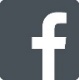 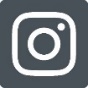 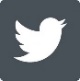 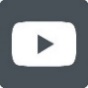 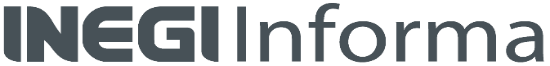 ANEXONota técnicaPrincipales resultadosCifras desestacionalizadasEn marzo de 2022, el Indicador Mensual de la Actividad Industrial (que incorpora a los sectores de Minería; Generación, transmisión y distribución de energía eléctrica, suministro de agua y de gas por ductos al consumidor final; Construcción e Industrias manufactureras) aumentó 0.4% en términos reales respecto a febrero.Gráfica 1Indicador mensual de la actividad industrial(Índice base 2013=100)Fuente: INEGI.Por componente y con series ajustadas por estacionalidad, la variación mensual en marzo de 2022 fue la siguiente: la Construcción avanzó 3.7%, la Generación, transmisión y distribución de energía eléctrica, suministro de agua y de gas por ductos al consumidor final 2.3%, la Minería descendió 0.6% y las Industrias manufactureras cayeron 0.2%.Gráfica 2Minería (Índice base 2013=100) Fuente: INEGI.Gráfica 3Generación, transmisión y distribución de energía eléctrica, suministro de agua y de gas por ductos al consumidor final (Índice base 2013=100)Fuente: INEGI.Gráfica 4Construcción (Índice base 2013=100)Fuente: INEGI.Gráfica 5Industrias manufactureras (Índice base 2013=100)Fuente: INEGI.Cifras originales Cuadro 2Indicador mensual de la actividad industrial por subsector de actividad(Variación porcentual anual)P/ Cifras preliminares.	Fuente: INEGI.Nota al usuarioEste indicador se actualiza una vez que se dispone de la información estadística más reciente de las encuestas, los registros administrativos y los datos primarios. En esta ocasión también se consideró la versión revisada de las Cuentas de Bienes y Servicios 2020. Como resultado de incorporar dicha información, se identifican diferencias en los niveles de los índices y variaciones que fueron publicados oportunamente. La actualización se hace con base en los Lineamientos de cambios a la información divulgada en las publicaciones estadísticas y geográficas del INEGI que se complementan con las Normas Especiales para la Divulgación de Datos del FMI.La tasa de no respuesta en la captación de las encuestas económicas que se consideraron para la integración del IMAI en marzo de 2022 registró porcentajes apropiados de acuerdo con el diseño estadístico de las muestras. Asimismo, la captación de la Estadística de la Industria Minerometalúrgica (EIMM), de los registros administrativos y los datos primarios que divulga el Instituto permitió la generación de estadísticas con niveles altos de cobertura y precisión estadística. Para las actividades petroleras, de energía, gas y agua, se incluyeron los registros administrativos provenientes de las empresas y Unidades del Estado que se recibieron oportunamente vía correo electrónico y captación por internet.Por otra parte, se informa que las cifras desestacionalizadas y de tendencia-ciclo pueden estar sujetas a revisiones debido al impacto inusual derivado de la emergencia sanitaria de la COVID-19. La estrategia seguida por el INEGI ha sido revisar de manera particular cada serie de tiempo y analizar la necesidad de incluir algún tratamiento especial, como el de Outliers, en los modelos de ajuste estacional para los meses de la contingencia. Lo anterior con el objetivo de que los grandes cambios en las cifras originales no influyan de manera desproporcionada en los factores estacionales utilizados.Nota metodológicaEl Indicador Mensual de la Actividad Industrial, que mide la evolución real de la actividad productiva, se elabora con el fin de proporcionar información estadística que permita un conocimiento amplio y oportuno sobre el comportamiento del sector industrial.Los datos mensuales del IMAI están disponibles desde enero de 1993 y se expresan en índices de volumen físico, de tipo Laspeyres, con base fija en el año 2013=100.  Así, se publican índices mensuales, índices acumulados y sus respectivas variaciones anuales.La cobertura geográfica del indicador es nacional y se integra por los siguientes sectores económicos: 21, Minería; 22, Generación, transmisión y distribución de energía eléctrica, suministro de agua y de gas por ductos al consumidor final; 23, Construcción y 31-33, Industrias manufactureras. Se incorporan también sus subsectores de acuerdo con el Sistema de Clasificación Industrial de América del Norte 2013 (SCIAN). Además, el indicador tiene una representatividad de 97% del valor agregado bruto del año 2013, año base de los productos del Sistema de Cuentas Nacionales de México (SCNM).Para la elaboración de las cifras originales del indicador se siguen los conceptos, criterios metodológicos, clasificadores y datos fuente que se emplean en los cálculos anuales y trimestrales del Producto Interno Bruto (PIB). Asimismo, se incorporan los lineamientos internacionales sobre contabilidad nacional, establecidos por las Naciones Unidas (NU), la Organización para la Cooperación y Desarrollo Económicos (OCDE), el Banco Mundial (BM), el Fondo Monetario Internacional (FMI) y la Comisión Europea. Dichas recomendaciones se encuentran difundidas en el Sistema de Cuentas Nacionales 2008 (SCN 2008), el Manual de Cuentas Nacionales Trimestrales 2017 (CNT 2017) editado por el Fondo Monetario Internacional, las Recomendaciones Internacionales para el Índice de Producción Industrial 2010 de Naciones Unidas y el Manual sobre medidas de precios y volumen en cuentas nacionales publicado por la Eurostat.Los datos de corto plazo se alinean con las cifras anuales de las Cuentas de Bienes y Servicios, usando la técnica Denton a nivel de clase de actividad económica. Esto evita que se interpreten de diferente manera aquellos resultados que pueden diferir su grado de cobertura o en la fecha de su disponibilidad, pero nunca en su base conceptual.Se calculan índices de volumen físico para 345 clases de actividad económica del SCIAN 2013. Al interior de las clases se realizan mediciones específicas para la actividad formal, informal, artesanado y bienes para procesamiento. Dichas clases integran los 29 subsectores de actividad económica publicados. La metodología se puede consultar en la siguiente liga:https://www.inegi.org.mx/contenidos/programas/imai/2013/doc/met_imai.pdf Las principales fuentes de información para este indicador son las encuestas en establecimientos y en hogares elaboradas por el INEGI, los Índices Nacionales de Precios y los registros administrativos y las estadísticas económicas y sociales compiladas por el Instituto.Es importante destacar que la mayoría de las series económicas se ven afectadas por factores estacionales. Es decir, efectos periódicos que se repiten cada año y cuyas causas pueden considerarse ajenas a la naturaleza económica de las series. Éstas pueden ser: las festividades, el hecho de que algunos meses tienen más días que otros, los periodos de vacaciones escolares, el efecto del clima en las estaciones del año y otras fluctuaciones estacionales como la elevada producción de juguetes en los meses previos a la Navidad, provocada por la expectativa de mayores ventas en diciembre.En este sentido, la desestacionalización o ajuste estacional de series económicas consiste en remover estas influencias intra-anuales periódicas, pues su presencia dificulta diagnosticar o describir el comportamiento de una serie económica al no poder comparar, adecuadamente, un determinado mes con el inmediato anterior.Analizar la serie desestacionalizada ayuda a realizar un mejor diagnóstico y pronóstico de su evolución, ya que permite identificar la posible dirección de los movimientos que pudiera tener la variable en cuestión, en el corto plazo. Las series originales se ajustan estacionalmente mediante el paquete estadístico X-13ARIMA-SEATS. Para conocer la metodología se sugiere consultar la siguiente liga: https://www.inegi.org.mx/app/biblioteca/ficha.html?upc=702825099060Asimismo, las especificaciones de los modelos utilizados para realizar el ajuste estacional están disponibles en el Banco de Información Económica, seleccionando el icono de información  correspondiente a las “series desestacionalizadas y de tendencia-ciclo” del Indicador Mensual de la Actividad Industrial.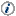 Los datos que se presentan en este documento amplían la información que actualmente difunde el INEGI, la cual continuará generándose como parte de los resultados del SCNM, y se da a conocer en la fecha establecida en el Calendario de Difusión de Información Estadística y Geográfica y de Interés Nacional.Las series del IMAI pueden ser consultadas en la sección PIB y Cuentas Nacionales de México y en el Banco de Información Económica (BIE), en la página de internet del INEGI: https://www.inegi.org.mx.ConceptoVariación % respecto:Variación % respecto:ConceptoAl mes previoA igual mes 
de 2021Indicador Mensual de la Actividad Industrial0.42.4Minería-0.6-1.0Generación, transmisión y distribución de energía eléctrica, suministro de agua y de gas por ductos al consumidor final2.32.2Construcción3.71.1Industrias manufactureras-0.23.5Sector / SubsectorSector / Subsector2022P/2022P/Sector / SubsectorSector / SubsectorMarzoEne-MarIndicador Mensual de la Actividad Industrial Indicador Mensual de la Actividad Industrial 2.63.121Minería-1.32.3211Extracción de petróleo y gas -1.8-0.8212Minería de minerales metálicos y no metálicos, excepto petróleo y gas2.51.0213Servicios relacionados con la minería -6.322.422Generación, transmisión y distribución de energía eléctrica, suministro de agua y de gas por ductos al consumidor final2.82.2221Generación, transmisión y distribución de energía eléctrica3.12.3222Suministro de agua y suministro de gas por ductos al consumidor final1.62.123Construcción3.0-0.1236Edificación 3.9-1.8237Construcción de obras de ingeniería civil0.44.0238Trabajos especializados para la construcción 1.73.631-33Industrias manufactureras3.64.7311Industria alimentaria 2.93.1312Industria de las bebidas y del tabaco 5.47.8313Fabricación de insumos textiles y acabado de textiles9.412.8314Fabricación de productos textiles, excepto prendas de vestir-7.3-4.7315Fabricación de prendas de vestir 13.417.8316Curtido y acabado de cuero y piel, y fabricación de productos de cuero, piel y materiales sucedáneos11.86.7321Industria de la madera 12.16.9322Industria del papel 6.67.3323Impresión e industrias conexas 15.416.5324Fabricación de productos derivados del petróleo y del carbón 1.811.6325Industria química 7.86.1326Industria del plástico y del hule 8.18.8327Fabricación de productos a base de minerales no metálicos 3.94.2331Industrias metálicas básicas 0.62.8332Fabricación de productos metálicos 1.21.4333Fabricación de maquinaria y equipo -2.6-1.3334Fabricación de equipo de computación, comunicación, medición y de otros equipos, componentes y accesorios electrónicos 4.77.6335Fabricación de accesorios, aparatos eléctricos y equipo de generación de energía eléctrica-0.22.6336Fabricación de equipo de transporte 2.33.4337Fabricación de muebles, colchones y persianas10.48.4339Otras industrias manufactureras 2.95.2